埼玉県済生会川口総合病院2023年度　助産師・看護師就職説明会・採用試験について■就職説明会・見学会　　※各日２０人限定　／　約１時間予定第１回　　２０２２年　３月　２７日（日）１３:００～　　東館地下1階講堂第２回　　２０２２年　４月　１６日（土）１３:００～　　東館地下1階講堂第３回　　２０２２年　７月　３０日（土）１３:００～　　東館地下1階講堂◇看護部長からの説明◇院内見学（場所限定で実施）　　　　　　　　　　　　　　　　　　　　　　　　　　　　　　　　　　　■採用試験　　第１回　　２０２２年　６月　１１日（土）　受付　9：20第２回　　２０２２年　７月　２日（土）　　受付　9：20第３回　　２０２２年　８月　２３日（火）　受付　9：20　　　※各試験日の受付時間は、応募人数により変更する場合がありますのでご了承ください。【試験内容】　　①適性検査（約20分）　　②面接　　 【受付】　済生会川口総合病院　東館２階までお越しください。【応募方法】　以下を人事・総務課宛にご郵送ください。　　　　  ・履歴書（ＨＰ掲載の当院指定履歴書）・卒業見込証明書・成績証明書・健康診断書又は健康診断結果表（1年以内のもの）【応募締切】　　第1回採用試験　：　６月　6日（月）必着　　　　　　　　第２回採用試験　：　6月　２８日（火）必着　　　　　　　　　　第３回採用試験　：　８月１８日（木）必着社会福祉法人済生会支部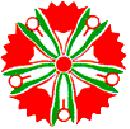 埼玉県済生会川口総合病院人事・総務課　井上美智子〒332-8558　埼玉県川口市西川口5-11-5TEL:048-253-8907（人事総務課）048-253-1551(代表)FAX:048-256-5703